3.1 Методика, объемы и условия проведения проектируемых работ шрифт «Arial»курсив №183.1.1 Геологические задачи и выбор методики их решений               шрифт «Arial»курсив №16    Теодолиты предназначены для измерения горизонтальных и вертикальных углов и расстояний нитяным дальномером, нивелирования с помощью уровня при трубе, определения магнитных азимутов по буссоли.Теодолит 4Т30П-10 позволяет снимать отсчет с помощью шкалового микроскопа, работать трехштативным способом за счет съемной подставки со встроенным оптическим центриром.   1 вариант  подписи рисунка                                                                   2 вариант подписи рисунка               Теодолит 4Т30П-10            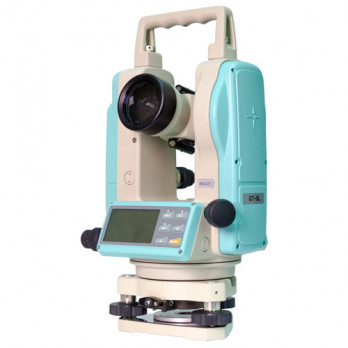 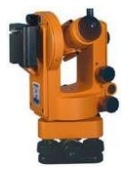         Рис. 3.1.1.1                                                            Рис.3.1.1.1 - Теодолит GТ5LВыбираем только один из вариантов подписи рисунка!!!   Геологическая разведка проводятся с целью: выяснение общих размеров месторождения, определения формы и размеров рудного тела, качество полезного ископаемого, а также условия залегания рудного тела и вмещающих пород, определение содержания урана в рудном теле, изучение инженерно-геологических условий месторождений.  Набор текста пояснительной записки                                                                                                      -шрифт «Times New Roman» №14 Таблица 3.1.1.1Продолжение таблицы 3.1.1.13.1.2 Отбор проб для определения физико-механических свойств  руд и пород     Для решения этих задач проектом предусмотрено отбор монолитов керна. Монолиты отбираются сразу после подъема керна затем его парафинируют, а также методом «режущего кольца» с закладкой в бюксы  по всем имеющимся литологическим разновидностям пород   При выборе монолита необходимо убедится в его целостности, на монолит не отбирается начало кернового рейса и конец кернового рейса. Показания СРП должны быть больше 45мкр/час. Размер монолита 20см. Отбор монолита необходимо проводить после того как керн извлекли из колонковой трубы. Снять буровой раствор убедится в целостности керна. Монолит оборачиваем марлей, погружаем в расплавленный парафин, держать то тех пор пока не исчезнет сетка от марли. Заполнить этикетку номер монолита, номер скважины, название пароды, (зернистость для песков), показания СРП. Положить монолит в ящик с опилками.  Лабораторный (способ парафинирование) :            d=                                                                       (3.1.2.1)Влажность определяется по формуле:         W =                                                                               (3.1.2.2)   Нумерацию формул располагать на одной вертикальной линииОпределение объёмной массы полезного ископаемого в целике, необходимое для подсчёта запасов полезного ископаемого, может быть выполнено, как в полевых,  так и в лабораторных условиях.Все надписи,выделенные желтым цветом удалять!!!Группа МПИТип месторожденийВид выработокРасстояниемежду выработкамиРасстояниемежду выработками2аСредние и мелкие пологозалегающие платообразные , роллообразные и линзообразные тела с невыдержанной мощностью и неравномерным содержанием уранаСкважины501003аКрупные пологозалегающие платообразные , роллообразные и линзообразные тела с невыдержанной мощностью и неравномерным содержанием уранаНабор текста в таблицешрифт «Times New Roman»  от  № 9 до №12Скважины60100Группа МПИТип месторожденийВид выработокРасстояниемежду выработкамиРасстояниемежду выработками4аКрупные пологозалегающие платообразные , роллообразные и линзообразные тела с невыдержанной мощностью и неравномерным содержанием уранаНабор текста в таблицешрифт «Times New Roman»  от  № 9 до №12Скважины60100